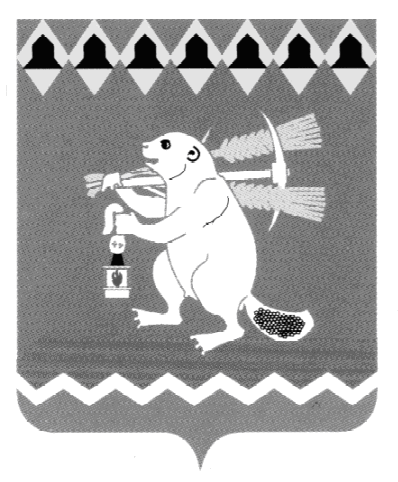 Администрация Артемовского городского округа ПОСТАНОВЛЕНИЕот 13.10.2020                                                                                           № 994-ПАО внесении изменений в постановление Администрации Артемовского городского округа от 20.03.2020 № 300-ПА «О введении на территории Артемовского городского округа режима повышенной готовности и принятии дополнительных мер по защите населения откоронавирусной инфекции (2019-nCоV)»В соответствии с   Указом    Губернатора    Свердловской    области   от   12.10.2020 № 541-УГ «О внесении изменений в Указ Губернатора Свердловской области от 18.03.2020 № 100-УГ «О введении на территории Свердловской области режима повышенной готовности и принятии дополнительных мер по защите населения от новой коронавирусной инфекции (2019-nCoV)», руководствуясь статьей 31 Устава Артемовского городского округа,ПОСТАНОВЛЯЮ:Внести в постановление Администрации Артемовского городского округа от 20.03.2020 № 300-ПА «О введении на территории Артемовского городского округа режима повышенной готовности и принятии дополнительных мер по защите населения от коронавирусной инфекции             (2019-nCоV)», с изменениями, внесенными постановлениями Администрации Артемовского  городского   округа от 27.03.2020 № 321-ПА, от 31.03.2020                 № 339-ПА, от 03.04.2020 № 351-ПА, от 06.04.2020 № 352-ПА, от  07.04.2020            № 355-ПА,  от 13.04.2020 № 362-ПА,  от 17.04.2020 № 386-ПА,  от 20.04.2020 № 390-ПА, от 21.04.2020 № 397-ПА, от 30.04.2020 № 424-ПА, от 30.04.2020            № 425-ПА, от 07.05.2020 № 440-ПА, от 12.05.2020 № 460-ПА, от 15.05.2020          № 498-ПА, от 19.05.2020 № 511-ПА, от 26.05.2020 № 544-ПА, от 02.06.2020          № 570-ПА, от 09.06.2020 № 601-ПА, от 15.06.2020 № 613-ПА, от 23.06.2020              № 621-ПА, от 25.06.2020 № 623-ПА, от 30.06.2020 № 637-ПА, от 07.07.2020            № 664-ПА, от 13.07.2020 № 687-ПА, от 23.07.2020 № 709-ПА, от 28.07.2020            № 724-ПА, от 03.08.2020 № 745-ПА, от 11.08.2020 № 771-ПА, от 18.08.2020           № 789-ПА, от 25.08.2020 № 819-ПА, от 31.08.2020 № 844-ПА, от 01.09.2020             № 846-ПА, от 08.09.2020 № 881-ПА, от 15.09.2020 № 892-ПА, от 22.09.2020         № 921-ПА, от 29.09.2020 № 948-ПА, от 06.10.2020 № 972-ПА, (далее – постановление) следующие изменения:подпункт 7.4 пункта 7 постановления после слова «обсерватора» дополнить словами «до получения отрицательного результата лабораторного исследования на новую коронавирусную инфекцию (2019-nCoV) методом ПЦР»; в части первой пункта 10 постановления слова «по 12 октября» заменить словами «по 26 октября»;часть вторую пункта 10 постановления после слов «по 12 октября 2020 года» дополнить словами «, с 13 по 26 октября 2020 года»;подпункт 12.2 части первой пункта 12 постановления после слов «повышенной температурой» дополнить словами «, признаками острой респираторной вирусной инфекции»;подпункт 12.5 части первой пункта 12 постановления после слова «изоляции» дополнить словами «, до получения отрицательного результата лабораторного исследования на новую коронавирусную инфекцию (2019-nCoV) методом ПЦР»;часть первую пункта 12 постановления дополнить подпунктом 12.8 следующего содержания:«12.8. обеспечить систематическое информирование работников о мерах профилактики новой коронавирусной инфекции (2019-nCoV), создать атмосферу нетерпимости к нарушению санитарно-эпидемиологических требований по защите от распространения новой коронавирусной инфекции (2019-nCoV).».2. Постановление опубликовать в газете «Артемовский рабочий», разместить на Официальном портале правовой информации Артемовского городского округа (www.артемовский–право.рф) и на официальном сайте Артемовского городского округа в информационно-телекоммуникационной сети «Интернет».3. Контроль за исполнением постановления оставляю за собой.Первый заместитель главы АдминистрацииАртемовского городского округа, исполняющий полномочия главы Артемовского городского округа                                                         Н.А. Черемных